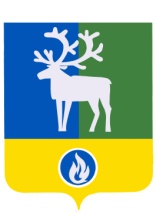 БЕЛОЯРСКИЙ РАЙОНХАНТЫ-МАНСИЙСКИЙ АВТОНОМНЫЙ ОКРУГ – ЮГРАПроектАДМИНИСТРАЦИЯ БЕЛОЯРСКОГО РАЙОНАПОСТАНОВЛЕНИЕот «____» _________2022 года						                  № _______О создании сил гражданской обороны и поддержании их в состоянии готовности к действиям на территории Белоярского района В соответствии с Федеральным законом от 06.10.2003 № 131-ФЗ «Об общих принципах организации местного самоуправления в Российской Федерации», Федеральным законом от 12.02.1998 № 28-ФЗ «О гражданской обороне», постановлением Правительства Российской Федерации от 26.11.2007 № 804 «Об утверждении Положения о гражданской обороне в Российской Федерации», Законом Ханты-Мансийского автономного округа - Югры от 26.09.2014 № 78-оз «Об отдельных вопросах организации местного самоуправления в Ханты-Мансийском автономном округе – Югре», постановлением Губернатора Ханты-Мансийского автономного округа - Югры от 11.01.2009 № 1 «Об утверждении Положения об организации и ведении гражданской обороны в Ханты-Мансийском автономном округе – Югре», постановлением Правительства Ханты-Мансийского автономного округа - Югры от 07.10.2011 359-п «О спасательных службах гражданской обороны Ханты-Мансийского автономного округа – Югры» п о с т а н о в л я ю:1. Утвердить:1.1. Положение о силах гражданской обороны Белоярского района (приложение 1);1.2. Положение о спасательных службах Белоярского района (приложение 2);1.3. Перечень спасательных служб городского поселения Белоярский и Белоярского района (приложение 3).2. Признать утратившим силу постановление администрации Белоярского района от 10 июня 2009 года № 846 «О создании спасательных служб гражданской обороны городского поселения Белоярский и Белоярского района».3. Признать утратившим силу постановление администрации Белоярского района от 21 июля 2009 года № 1039 «О внесении изменения в постановление администрации Белоярского района от 10 июня 2009 года № 846».4. Признать утратившим силу постановление администрации Белоярского района от 24 февраля 2010 года № 244 «О внесении изменения в постановление администрации Белоярского района от 10 июня 2009 года № 846».5. Признать утратившим силу постановление администрации Белоярского района от 9 декабря 2010 года № 1868 «О внесении изменений в Перечень спасательных служб городского поселения Белоярский и Белоярского района».6. Признать утратившим силу постановление администрации Белоярского района от 16 октября 2012 года № 1568 «О внесении изменений в Перечень спасательных служб городского поселения Белоярский и Белоярского района».7. Признать утратившим силу постановление администрации Белоярского района от 4 марта 2014 года № 278 «О внесении изменения в постановление администрации Белоярского района от 10 июня 2009 года № 846».8. Признать утратившим силу постановление администрации Белоярского района от 17 июля 2017 года № 649 «О внесении изменения в постановление администрации Белоярского района от 10 июня 2009 года № 846».9. Признать утратившим силу постановление администрации Белоярского района от 28 октября 2019 года № 876 «О внесении изменения в постановление администрации Белоярского района от 10 июня 2009 года № 846».10. Признать утратившим силу постановление администрации Белоярского района от 20 декабря 2021 года № 1015 «О внесении изменения в постановление администрации Белоярского района от 10 июня 2009 года № 846».11. Настоящее постановление вступает в силу после его официального опубликования.12. Контроль за выполнением постановления возложить на первого заместителя главы Белоярского района Ойнеца А.В.Глава Белоярского района			                                                            С.П.МаненковПриложение 1к постановлениюадминистрации Белоярского районаот «___» марта 2022 г. № _____П О Л О Ж Е Н И Ео силах гражданской обороны Белоярского района1. Общие положения1.1. Настоящее Положение разработано в соответствии с Федеральным законом от 06.10.2003 № 131-ФЗ «Об общих принципах организации местного самоуправления в Российской Федерации», Федеральным законом от 12.02.1998 № 28-ФЗ «О гражданской обороне», постановлением Правительства Российской Федерации от 26.11.2007 № 804 «Об утверждении Положения о гражданской обороне в Российской Федерации», Законом Ханты-Мансийского автономного округа - Югры от 26.09.2014 № 78-оз «Об отдельных вопросах организации местного самоуправления в Ханты-Мансийском автономном округе – Югре», постановлением Губернатора Ханты-Мансийского автономного округа - Югры от 11.01.2009 № 1 «Об утверждении Положения об организации и ведении гражданской обороны в Ханты-Мансийском автономном округе – Югре», постановлением Правительства Ханты-Мансийского автономного округа - Югры от 07.10.2011 № 359-п «О спасательных службах гражданской обороны Ханты-Мансийского автономного округа – Югры».1.2. К силам гражданской обороны Белоярского района относятся:- подразделения Государственной противопожарной службы, расположенные на территории Белоярского района;- спасательные службы Белоярского района;- нештатные формирования по обеспечению выполнения мероприятий по гражданской обороне Белоярского района.2. Основные задачи сил гражданской обороны2.1. Основные задачи противопожарной службы, расположенной на территории Белоярского района определены пунктом 10 постановления Правительства Ханты-Мансийского автономного округа - Югры от 02.04.2011 № 94-п «О Положении о противопожарной службе Ханты-Мансийского автономного округа – Югры».2.2. Основные задачи спасательных служб Белоярского района определяются соответствующими положениями о спасательных службах.2.3. Основными задачами нештатных формирований по обеспечению выполнения мероприятий по гражданской обороне Белоярского района являются:2.3.1. обеспечение мероприятий по гражданской обороне по вопросам восстановления и поддержания порядка, связи и оповещения;2.3.2. участие в восстановлении функционирования объектов жизнеобеспечения населения.3. Порядок создания сил гражданской обороны3.1. Подразделения противопожарной службы, расположенные на территории Белоярского района создаются в соответствии с постановлением Правительства Ханты-Мансийского автономного округа - Югры от 02.04.2011 № 94-п «О Положении о противопожарной службе Ханты-Мансийского автономного округа – Югры».3.2. Спасательные службы Белоярского района создаются в соответствии с пунктом 4.11 Положения об организации и ведении гражданской обороны в Ханты-Мансийском автономном округе - Югре, утвержденного постановлением Губернатора Ханты-Мансийского автономного округа - Югры от 11.01.2009 № 1.3.3. Нештатные формирования по обеспечению выполнения мероприятий по гражданской обороне создаются в соответствии с Типовым порядком создания нештатных формирований по обеспечению выполнения мероприятий по гражданской обороне, утвержденным приказом МЧС России от 18.12.2014 № 701.3.4. Оснащение формирований осуществляется в соответствии с нормами оснащения (табелизации) формирований специальной техникой, оборудованием, снаряжением, инструментами и материалами, утверждаемые руководителями, их создающими, в соответствии с Порядком создания нештатных аварийно-спасательных формирований, утвержденным приказом МЧС России от 23.12.2005 № 999, Типовым порядком создания нештатных формирований по обеспечению выполнения мероприятий по гражданской обороне, утвержденным приказом МЧС России от 18.12.2014 № 701, и с учетом методических рекомендаций по созданию, подготовке, оснащению и применению сил гражданской обороны.Функции, полномочия и порядок функционирования сил гражданской обороны Белоярского района определяются положениями о них.4. Применение сил гражданской обороны4.1. Применение сил гражданской обороны заключается в их привлечении к проведению аварийно-спасательных и других неотложных работ при ликвидации чрезвычайных ситуаций, в том числе возникших вследствие военных конфликтов, и проведению мероприятий по гражданской обороне.4.1.1. Проведение аварийно-спасательных и других неотложных работ в зоне чрезвычайной ситуации (зоне поражения) осуществляется в три этапа:- первый этап - проведение экстренных мероприятий по защите населения, спасению пострадавших и подготовка группировки сил и средств к проведению работ по ликвидации чрезвычайной ситуации;- второй этап - проведение аварийно-спасательных и других неотложных работ группировкой сил и средств аварийно-спасательных формирований и спасательных служб;- третий этап - завершение аварийно-спасательных и других неотложных работ, вывод группировки сил аварийно-спасательных формирований и спасательных служб, проведение мероприятий по первоочередному жизнеобеспечению населения.4.1.2. Содержание аварийно-спасательных работ включает в себя:- ведение разведки маршрутов выдвижения формирований и участков (объектов) работ;- локализация и тушение пожаров на участках (объектах) работ и путях выдвижения к ним;- розыск пораженных, извлечение их из поврежденных и горящих зданий, завалов, загазованных, затопленных и задымленных помещений;- вскрытие разрушенных, поврежденных и заваленных защитных сооружений и спасение находящихся в них людей;- подача воздуха в заваленные защитные сооружения;- оказание первой помощи пораженным и эвакуация их в медицинские организации;- вывод (вывоз) населения из опасных мест в безопасные районы;- санитарная обработка населения, обеззараживание зданий и сооружений, специальная обработка техники и территорий.4.1.3. Другими неотложными работами при ликвидации чрезвычайных ситуаций является деятельность по всестороннему обеспечению аварийно-спасательных работ, оказанию населению, пострадавшему в чрезвычайных ситуациях, медицинской и других видов помощи, созданию условий, минимально необходимых для сохранения жизни и здоровья людей, поддержания их работоспособности.Содержание других неотложных работ включает в себя:- прокладку колонных путей и устройство проездов (проходов) в завалах и зонах заражения;- локализацию аварий на газовых, энергетических водопроводных, канализационных и технологических сетях в целях создания условий для проведения спасательных работ;- укрепление или обрушение конструкций зданий и сооружений, угрожающих обвалом и препятствующих безопасному проведению аварийно-спасательных работ;- ремонт и восстановление поврежденных и разрушенных линий связи и коммунально-энергетических сетей в целях обеспечения спасательных работ;- обнаружение, обезвреживание и уничтожение невзорвавшихся боеприпасов в обычном снаряжении и других взрывоопасных предметов;- ремонт и восстановление поврежденных защитных сооружений гражданской обороны.4.2. Планирование применения сил гражданской обороны осуществляется заблаговременно, на этапе их создания. Результаты планирования применения сил гражданской обороны отражаются в планах гражданской обороны и защиты населения.4.3. Привлечение сил гражданской обороны Советского района к выполнению задач в области гражданской обороны и ликвидации чрезвычайной ситуации муниципального и межмуниципального характера осуществляется в соответствии с Планом гражданской обороны и защиты населения Советского района по решению руководителя гражданской обороны Советского района в соответствии с Федеральным законом от 12.02.1998 № 28-ФЗ "О гражданской обороне".5. Поддержание в готовности сил гражданской обороны5.1. Подготовка и обучение личного состава сил гражданской обороны Белоярского района осуществляются в соответствии с законодательными и иными нормативными правовыми актами Российской Федерации, организационно-методическими указаниями МЧС России по подготовке органов управления, сил гражданской обороны и единой государственной системы предупреждения и ликвидации чрезвычайных ситуаций, а также по подготовке населения Российской Федерации в области гражданской обороны, защиты от чрезвычайных ситуаций, обеспечения пожарной безопасности и безопасности людей на водных объектах, документами организаций, создающих силы гражданской обороны.5.2. Поддержание в постоянной готовности сил гражданской обороны Белоярского района включает в себя:- поддержание профессиональной подготовки личного состава подразделений (формирований) на уровне, обеспечивающим выполнение задач, установленных разделом 2 настоящего Положения;- содержание в исправном состоянии специальных техники, оборудования, снаряжения, инструментов и материалов;- планирование и проведение занятий и мероприятий оперативной подготовки (тренировок, учений).5.3. Контроль за уровнем готовности сил гражданской обороны Белоярского района осуществляется отделом по делам гражданской обороны и чрезвычайным ситуациям администрации Белоярского района в ходе плановых мероприятий по проверке готовности и мероприятий оперативной подготовки в соответствии с планом основных мероприятий Белоярского района в области гражданской обороны, предупреждения и ликвидации чрезвычайных ситуаций, обеспечения пожарной безопасности и безопасности людей на водных объектах, а также организационно-методическими указаниями МЧС России по подготовке органов управления, сил гражданской обороны и единой государственной системы предупреждения и ликвидации чрезвычайных ситуаций.6. Обеспечение деятельности сил гражданской обороны6.1. Финансирование мероприятий по созданию, подготовке, оснащению и применению сил гражданской обороны Белоярского района осуществляется за счет финансовых средств организаций, их создающих, с учетом положений статьи 18 Федерального закона от 12.02.1998 № 28-ФЗ "О гражданской обороне".6.2. Накопление, хранение и использование материально-технических, продовольственных, медицинских и иных средств, предназначенных для оснащения сил гражданской обороны Белоярского района, а также материально-техническое обеспечение мероприятий по созданию, подготовке, оснащению и применению сил гражданской обороны Белоярского района осуществляется в порядке, установленном Федеральным законом от 12.02.1998 № 28-ФЗ "О гражданской обороне", постановлениями Правительства Российской Федерации от 10.11.1996 № 1340 "О порядке создания и использования резервов материальных ресурсов для ликвидации чрезвычайных ситуаций природного и техногенного характера" и от 27.04.2000 № 379 "О накоплении, хранении и использовании в целях гражданской обороны запасов материально-технических, продовольственных, медицинских и иных средств"._______________Приложение 2к постановлениюадминистрации Белоярского районаот «___» марта 2022 г. № _____П О Л О Ж Е Н И Ео спасательных службах Белоярского района 1. Общие положения1.1. Настоящее Положение разработано в соответствии с Федеральным законом от 12.02.1998 № 28-ФЗ «О гражданской обороне», постановлением Правительства Российской Федерации от 26.11.2007 № 804 «Об утверждении Положения о гражданской обороне в Российской Федерации», приказом Министерства Российской Федерации по делам гражданской обороны, чрезвычайным ситуациям и ликвидации последствий стихийных бедствий от 14.11.2008 № 687 «Об утверждении Положения об организации и ведении гражданской обороны в муниципальных образованиях и организациях», постановлением Губернатора Ханты-Мансийского автономного округа - Югры от 11.01.2009 № 1 «Об утверждении Положения об организации и ведении гражданской обороны в Ханты-Мансийском автономном округе – Югре», постановлением Правительства Ханты-Мансийского автономного округа - Югры от 07.10.2011 № 359-п «О спасательных службах гражданской обороны Ханты-Мансийского автономного округа – Югры».Спасательные службы в соответствии со статьей 15 Федерального закона от 12.02.1998 № 28-ФЗ "О гражданской обороне" относятся к силам гражданской обороны.1.2. Спасательные службы - это совокупность органов управления, уполномоченных на решение задач в области гражданской обороны и защиты населения и территорий от чрезвычайных ситуаций (далее органы управления по ГОЧС), сил и средств гражданской обороны, предназначенных для проведения мероприятий по гражданской обороне и всестороннего обеспечения действий нештатных аварийно-спасательных формирований (далее НАСФ) и нештатных формирований по обеспечению выполнения мероприятий по гражданской обороне (далее НФГО), а также выполнения других неотложных работ при ведении военных действий или вследствие этих действий, а также при возникновении чрезвычайных ситуаций природного и техногенного характера.1.3. В соответствии с Положением об организации и ведении гражданской обороны в городском поселении Белоярский и Белоярском районе, утвержденного постановлением администрации Белоярского района от 11.01.2016 № 5 "Об утверждении Положения об организации и ведении гражданской обороны в городском поселении Белоярский и Белоярском районе» на территории Белоярского района создаются спасательные службы (далее - службы).1.4. Службы в своей деятельности руководствуются Конституцией Российской Федерации, Федеральным законом от 12.02.1998 № 28-ФЗ «О гражданской обороне», иными законами и нормативными правовыми актами Российской Федерации и Ханты-Мансийского автономного округа, правовыми актами федеральных органов исполнительной власти, уполномоченных на решение задач в области гражданской обороны, а также настоящим Положением.1.5. В Белоярском районе создаются следующие спасательные службы:1.5.1. медицинская служба;1.5.2. противопожарная служба;1.5.3. коммунально-техническая служба;1.5.4. служба оповещения, связи, автотранспорта и снабжения горюче-смазочными материалами;1.5.5. служба охраны общественного порядка;1.5.6. служба убежищ и укрытий;1.5.7. служба торговли и питания;1.5.8. инженерная служба;1.5.9. служба наблюдения и лабораторного контроля.2. Задачи служб2.1. Службы решают свои задачи на всех этапах функционирования гражданской обороны:2.1.1. в мирное время;2.1.2. с возникновением угрозы нападения противника;2.1.3. при ведении военных действий.2.2. Задачи служб определяются положениями о соответствующих службах, планом гражданской обороны и защиты населения Белоярского района, разрабатываемыми в установленном порядке.2.3. Общими задачами для всех служб являются:- выполнение мероприятий по гражданской обороне в соответствии с профилем службы;- подготовка органов управления, сил и средств, входящих в состав служб, к выполнению мероприятий по гражданской обороне;- обеспечение действий нештатных аварийно-спасательных формирований в ходе проведения аварийно-спасательных и других неотложных работ (далее АСДНР);- организация и поддержание взаимодействия с соответствующими органами управления по гражданской обороне, муниципальных образований и организаций, с другими службами;- учет сил и средств, входящих в состав служб и организаций, привлекаемых для решения задач гражданской обороны, их укомплектованности личным составом, техникой и имуществом;- защита личного состава, техники и имущества служб от поражающих факторов современных средств поражения, при ликвидации последствий аварий, катастроф и стихийных бедствий.3. Создание служб3.1. Решение о создании служб принимается главой Белоярского района.3.2. Начальниками служб назначаются руководители структурных подразделений администрации Белоярского района, организаций и учреждений, подведомственных администрации Белоярского района, ведомственных организаций на территории Белоярского района.3.3. Оснащение формирований осуществляется в соответствии с нормами оснащения (табелизации) формирований специальной техникой, оборудованием, снаряжением, инструментами и материалами, утверждаемые руководителями организаций, в соответствии с Порядком создания нештатных аварийно-спасательных формирований, утвержденным приказом МЧС России от 23.12.2005 № 999, Типовым порядком создания нештатных формирований по обеспечению выполнения мероприятий по гражданской обороне, утвержденным приказом МЧС России от 18.12.2014 № 701, и с учетом методических рекомендаций по созданию, подготовке, оснащению и применению сил гражданской обороны.4. Руководство службами4.1. Общее руководство службами осуществляет глава Белоярского района.4.2. Непосредственное руководство службами осуществляют начальники соответствующих спасательных служб.4.3. Координацию и контроль деятельности служб осуществляет отдел по делам гражданской обороны и чрезвычайным ситуациям администрации Белоярского района.5. Управление службами, организация их деятельности5.1. Управление службами заключается в осуществлении постоянного руководства со стороны соответствующих начальников служб и органов управления по гражданской обороне в обеспечении их готовности, организации деятельности и в направлении усилий на своевременное и успешное выполнение поставленных задач.5.2. Основой управления службами являются решения начальников служб, а также планы обеспечения мероприятий по гражданской обороне служб.5.3. Планирование обеспечения мероприятий по гражданской обороне службами осуществляется на основе плана гражданской обороны и защиты населения Белоярского района.5.4. Функции, полномочия и порядок функционирования сил гражданской обороны субъекта Российской Федерации определяются положениями о них.Положение о спасательной службе Белоярского района разрабатывается начальником соответствующей спасательной службы, согласовывается с руководителем соответствующей спасательной службы Ханты-Мансийского автономного округа - Югры и утверждается главой Белоярского района.5.5. Организация работы органов управления по гражданской обороне, служб, порядок и сроки представления оперативных донесений, организация взаимодействия с другими силами гражданской обороны, определяются соответствующими наставлениями и специальными указаниями соответствующих федеральных органов исполнительной власти и органов управления по гражданской обороне.5.6. Для обеспечения устойчивого управления службами оборудуются пункты управления.6. Порядок комплектования и материально-техническогообеспечения служб6.1. Комплектование служб личным составом осуществляется начальниками соответствующих служб.6.2. Обеспечение служб специальной техникой, оборудованием, снаряжением, инструментами и материалами осуществляется за счет техники и имущества, используемых для обеспечения производственной деятельности.6.3. Обеспечение служб автомобильным транспортом, дорожно-строительной и подъемно-транспортной техникой производится за счет ресурсов, не подлежащих передаче в особый период Вооруженным Силам Российской Федерации.______________Приложение 3к постановлениюадминистрации Белоярского районаот «___» марта 2022 г. № _____П Е Р Е Ч Е Н Ьспасательных служб городского поселения Белоярский и Белоярского районаСпасательные службы городского поселения Белоярский и Белоярского района (далее - служба) создаются в целях выполнения мероприятий по гражданской обороне, защиты населения городского поселения Белоярский и Белоярского района, материальных и культурных ценностей при возникновении чрезвычайных ситуаций природного и техногенного характера в границах городского поселения Белоярский и Белоярского района.В городском поселении Белоярский и в Белоярском районе создаются:Медицинская служба на базе бюджетного учреждения Ханты-Мансийского автономного округа - Югры «Белоярская районная больница» (по согласованию).Начальником службы назначить главного врача бюджетного учреждения Ханты- Мансийского автономного округа - Югры «Белоярская районная больница» (по согласованию).Начальником штаба службы назначить заместителя главного врача по медицинской части бюджетного учреждения Ханты-Мансийского автономного округа - Югры «Белоярская районная больница» (по согласованию).Противопожарная служба на базе 9 пожарно-спасательной части 4 пожарно - спасательного отряда федеральной противопожарной службы государственной противопожарной службы Главного управления Министерство Российской Федерации по делам гражданской обороны, чрезвычайным ситуациям и ликвидации последствий стихийных бедствий (далее - МЧС России) по Ханты - Мансийскому автономному округу - Югре» (по согласованию) и филиала казенного учреждения Ханты - Мансийского автономного округа - Югры «Центроспас - Югория» по Белоярскому району (по согласованию).Начальником службы назначить заместителя начальника отряда - начальника 9 пожарно-спасательной части 4 пожарно-спасательного отряда федеральной противопожарной службы государственной противопожарной службы Главного управления МЧС России по Ханты-Мансийскому автономному округу - Югре (по согласованию).Начальником штаба службы назначить заместителя начальника 9 пожарно - спасательной части 4 пожарно-спасательного отряда федеральной противопожарной службы государственной противопожарной службы Главного управления МЧС России по Ханты-Мансийскому автономному округу - Югре (по согласованию).Коммунально-техническая служба на базе управления жилищно- коммунального хозяйства администрации Белоярского района, Белоярского производственно эксплуатационного участка Северного треста филиала в Ханты- Мансийском автономном округе - Югре акционерного общества «Газпром газораспределение Север» (по согласованию), акционерного общества «Югорская коммунальная эксплуатирующая компания - Белоярский» (по согласованию) и акционерного общества «Югорская территориальная энергетическая компания - Белоярский» (по согласованию).Начальником службы назначить начальника управления жилищно-коммунального хозяйства администрации Белоярского района.Начальником штаба службы назначить заместителя начальника управления жилищно-коммунального хозяйства администрации Белоярского района.Служба оповещения, связи, автотранспорта и снабжения горюче-смазочными материалами на базе управления по транспорту и связи администрации Белоярского района, линейно-технического цеха Белоярского района Межрайонного центра технической эксплуатации телекоммуникаций город Ханты-Мансийск Ханты-Мансийского районного узла связи Ханты-Мансийского филиала публичного акционерного общества «Ростелеком» (по согласованию), общества с ограниченной ответственностью «Белоярскавтотранс» (по согласованию), унитарного муниципального предприятия «Управление производственно - технической комплектации».Начальником службы назначить начальника управления по транспорту и связи администрации Белоярского района.Начальником штаба службы назначить специалиста - эксперта управления по транспорту и связи администрации Белоярского района.Служба охраны общественного порядка на базе отдела Министерства внутренних дел Российской Федерации по Белоярскому району (по согласованию).Начальником службы назначить начальника полиции отдела Министерства внутренних дел Российской Федерации по Белоярскому району (по согласованию).Начальником штаба службы назначить старшего инспектора отделения охраны общественного порядка отдела Министерства внутренних дел Российской Федерации по Белоярскому району (по согласованию).Инженерная служба на базе управления капитального строительства администрации Белоярского района и унитарного муниципального предприятия «Управление производственно-технической комплектации».Начальником службы назначить начальника управления капитального строительства администрации Белоярского района.Начальником штаба службы назначить главного специалиста управления капитального строительства администрации Белоярского района Мурашкина Александра Ивановича.Служба убежищ и укрытий на базе управления по архитектуре и градостроительству администрации Белоярского района.Начальником службы назначить начальника управления по архитектуре и градостроительству, главного архитектора администрации Белоярского района.Начальником штаба службы назначить заместителя начальника управления по архитектуре и градостроительству администрации Белоярского района.Служба торговли и питания на базе унитарного муниципального предприятия «Городской центр торговли».Начальником службы назначить начальника отдела развития предпринимательства управления природопользования, сельского хозяйства и развития предпринимательства администрации Белоярского района.Начальником штаба службы назначить ведущего специалиста отдела развития предпринимательства управления природопользования, сельского хозяйства и развития предпринимательства администрации Белоярского района.Служба наблюдения и лабораторного контроля на базе территориального отдела в Белоярском районе и Березовском районе управления федеральной службы по надзору в сфере защиты прав потребителей и благополучия человека по Ханты Мансийскому автономному округу Югре (по согласованию).Начальником службы назначить начальника территориального отдела в Белоярском районе и Березовском районе управления федеральной службы по надзору в сфере защиты прав потребителей и благополучия человека по Ханты Мансийскому автономному округу Югре (по согласованию).Начальником штаба службы назначить заместителя начальника территориального отдела в Белоярском районе и Березовском районе управления федеральной службы по надзору в сфере защиты прав потребителей и благополучия человека по Ханты-Мансийском автономном округе – Югре. ________________